Tree Registration Nomination 245 PTR245Species: Eucalyptus blakelyi (Blakely’s red gum)Location: Block 5 Section 233 Gungahlin 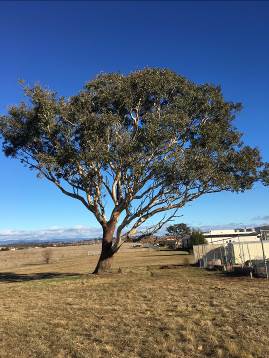 Location of Eucalyptus blakelyi PTR245 in Gungahlin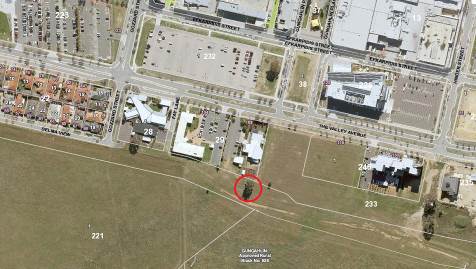 Registration Criteria that presently apply, other criteria may apply after further assessment. (2) Landscape and aesthetic valueThe object of this value is to identify trees that are of particular importance to the community due to their substantial contribution to the surrounding landscape.A tree may be considered to be of landscape and aesthetic value if it is situated in a prominent location when viewed from a public place and it:(a) contributes significantly to the surrounding landscape based on its overall form, structure, vigour and aesthetic values; or(b) represents an outstanding example of the species, including age, size or habit; or(c) is an exceptional example of a locally native species that reached maturity prior to urban development in its immediate vicinity.Statement against the CriteriaThis impressive Blakely’s red gum is in excellent health and contributes significantly to the surrounding landscape based on its size and form. It is structurally sound and represents an outstanding example of the species given its age and habit.  It is also an exceptional example of a local keystone native species that reached maturity prior to urban development in the area.  It is highly valued by the community and worthy of recognition through the ACT Tree Register.Nomination 245 Number PTR245Eucalyptus blakelyi (Blakely’s red gum)ACT Tree Register (Registration)Pursuant to Division 7.2 of the Tree Protection Act 2005 as the Conservator of Flora and Fauna the following decision has been made under section 52(1) to enter or not enter the above tree(s) to the ACT Tree Register.RegistrationYes Conservator of Flora and Fauna          20/7/2018Requests for further information should be made to:Tree Protection Unit				Telephone: (02) 6207 8145					Facsimile:  (02) 6207 5956Canberra City, ACT 2601			Email: treeprotection@act.gov.auCriteriaDetails of treeDetails of treeStreet addressBehind 108 The Valley Avenue GungahlinBehind 108 The Valley Avenue GungahlinLocation on blockOpen spaceOpen spaceBotanical nameEucalyptus blakelyiEucalyptus blakelyiCommon nameBlakely’s red gumBlakely’s red gumTree height 17.0m17.0mCanopy broadest diameter18.4m18.4mDescription of radial measurement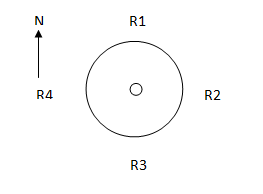 Canopy radial measurementR1: 8.5mR2: 12.0mR3: 9.9mR4: 2.4mTrunk circumference3.39mNumber of trunks:2Grid co-ordinates:MGA X 694272.51Y 6103968.96